		ETE 2012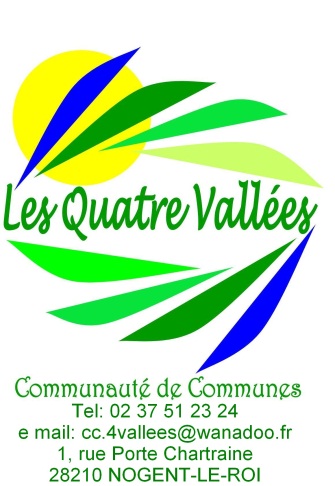 		SERVICE ENFANCE-JEUNESSEInscriptions séjours été à partir du 14 mai 2012 dans les différents ALSH. Attention places limitées !Dossiers d’inscriptions à retirer dans chaque accueil de loisirs : les L.M.J.V de 16h30 à 19h00 et les mercredis de 7h à 19h Seuls les enfants déjà scolarisés peuvent être accueillis.JUILLET PRIJ  11/17 ans Du 25/06  au 27/07/2012Directrice : Corinne DELAGERenseignements au 06 24 611 622ALSH NOGENT (Rue Eugène Mesquite) 3/6 ans  Du 9/07 au 03/08/2012Directrice : Johanne RETAILLAUD - renseignements : 02/37/51/31/69 	ALSH « LA RUCHE »  6/12 ans  Du 09/07 au 03/08/2012 	Château de Nogent le Roi - Renseignements : Hélène FREDERIC 02/37/51/36/26ALSH CHAUDON  3/12 ans Du 09/07 au 03/08/2012 	Directrice : Laurence GUFFROY - renseignements : 02/37/82/40/78ALSH NERON 3/12 ans Du 09/07 au 03/08/2012Directrice : Fanny PONTALIER - renseignements : 02/37/82/50/32 ALSH FAVEROLLES 3/12 ans Du 09/07 au 03/08/2012,Directrice : Gaëlle RICHER-JOUVELIN - renseignements : 02/37/38/29/36ATTENTION : PENSEZ A INSCRIRE VOS ENFANTS POUR LE VENDREDI 06 JUILLET 2012 (SI BESOIN)AOUT	ALSH NERON, CHAUDON, FAVEROLLES : fermés ALSH NOGENT LE ROI 	3/12 ans - Du 06/08 au 31/08/2012 Directrice : Laurence GUFFROY - 02/37/51/31/69Activités sportives gratuites organisées pour les 11/17 ans Par Profession Sport / Conseil Général  Du 20/08 au 24/08/2012 Renseignements : 02/37/51/23/24PENSEZ AUX INSCRIPTIONS POUR LA RENTREE 2012-2013 (mercredis + accueil périscolaire)